Parlament České republikyPOSLANECKÁ SNĚMOVNA20229. volební období20.USNESENÍvýboru pro evropské záležitostiz 5. schůzeze dne 23. února 2022ke sdělení Komise Evropskému parlamentu, Radě, Evropskému hospodářskému a sociálnímu výboru a Výboru regionů – Ochrana integrity voleb a podpora demokratické účasti /kód Rady 14369/21, KOM(2021) 730 v konečném znění/k návrhu nařízení Evropského parlamentu a Rady o transparentnosti a cílení politické reklamy /kód Rady 14374/21, KOM(2021) 731 v konečném znění/k návrhu nařízení Evropského parlamentu a Rady o statusu a financování evropských politických stran a evropských politických nadací (přepracované znění) /kód Rady 14386/21, KOM(2021) 734 v konečném znění/k návrhu směrnice Rady, kterou se stanoví pravidla pro výkon práva volit a být volen ve volbách do Evropského parlamentu občanů Unie, kteří mají bydliště v některém členském státě a nejsou jeho státními příslušníky (přepracované znění) /kód Rady 14376/21, KOM(2021) 732 v konečném znění/k návrhu směrnice Rady, kterou se stanoví pravidla pro výkon práva volit a práva být volen v obecních volbách pro občany Unie s bydlištěm v členském státě, jehož nejsou státními příslušníky (přepracované znění) /kód Rady 14379/21, KOM(2021) 733 v konečném znění/Výbor pro evropské záležitosti Poslanecké sněmovny Parlamentu ČR po vyslechnutí informace prvního náměstka ministra vnitra Jiřího Nováčka a ředitele odboru Záležitosti EU Ministerstva financí Zbyňka Smetany, po vyslechnutí zpravodajské zprávy posl. Jana Berkiho a po rozpravěse seznámil s  předloženým balíčkem návrhů Evropské Komise pod názvem “Podpora demokracie a integrity voleb” z 25. listopadu 2021, jmenovitěSdělení Komise Evropskému parlamentu, Radě, Evropskému hospodářskému a sociálnímu výboru a Výboru regionů – Ochrana integrity voleb a podpora demokratické účasti /kód Rady 14369/21, KOM(2021) 730 v konečném znění/,Návrh nařízení Evropského parlamentu a Rady o transparentnosti a cílení politické reklamy /kód Rady 14374/21, KOM(2021) 731 v konečném znění/,Návrh nařízení Evropského parlamentu a Rady o statusu a financování evropských politických stran a evropských politických nadací (přepracované znění) /kód Rady 14386/21, KOM(2021) 734 v konečném znění/,Návrh směrnice Rady, kterou se stanoví pravidla pro výkon práva volit a být volen ve volbách do Evropského parlamentu občanů Unie, kteří mají bydliště v některém členském státě a nejsou jeho státními příslušníky (přepracované znění) /kód Rady 14376/21, KOM(2021) 732 v konečném znění/ aNávrh směrnice Rady, kterou se stanoví pravidla pro výkon práva volit a práva být volen v obecních volbách pro občany Unie s bydlištěm v členském státě, jehož nejsou státními příslušníky (přepracované znění) /kód Rady 14379/21, KOM(2021) 733 v konečném znění/; bere na vědomí rámcové pozice vlády k jednotlivým iniciativám v tomto balíčku.	 Jaroslava Pokorná Jermanová v. r.		Jan Berki v. r.	ověřovatelka		zpravodaj		Ondřej Benešík v. r.		předseda Příloha k usnesení č. 20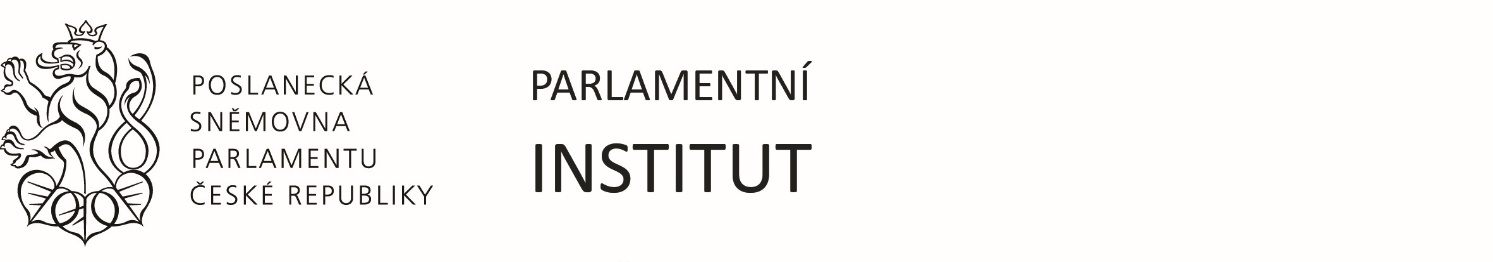 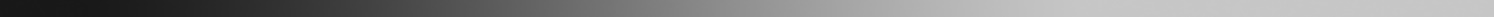 SDĚLENÍSdělení Komise Evropskému parlamentu, Radě, Evropskému hospodářskému a sociálnímu výboru a Výboru regionů - Ochrana integrity voleb a podpora demokratické účastiCOM(2021) 730 final, kód Rady 14369/21NÁVRH NAŘÍZENÍNávrh nařízení Evropského parlamentu a Rady o transparentnosti a cílení politické reklamyCOM(2021) 731 final, kód Rady 14374/21Interinstitucionální spis 2021/0381/CODNÁVRH NAŘÍZENÍNávrh nařízení Evropského parlamentu a Rady o statusu a financování evropských politických stran a evropských politických nadací (přepracované znění)COM(2021) 734 final, kód Rady 14386/21Interinstitucionální spis 2021/0375/CODNÁVRH SMĚRNICENávrh směrnice Rady, kterou se stanoví pravidla pro výkon práva volit a být volen ve volbách do Evropského parlamentu občanů Unie, kteří mají bydliště v některém členském státě a nejsou jeho státními příslušníky (přepracované znění)COM(2021) 732 final, kód Rady 14376/21Interinstitucionální spis 2021/0372/CNSNÁVRH SMĚRNICENávrh směrnice Rady, kterou se stanoví pravidla pro výkon práva volit a práva být volen v obecních volbách pro občany Unie s bydlištěm v členském státě, jehož nejsou státními příslušníky (přepracované znění)COM(2021) 733 final, číslo Rady 14379/21Interinstitucionální spis 2021/0373/CNSPrávní základ:Článek 16 a 114 Smlouvy o fungování Evropské unie. (COM(2021) 731)Článek 224 Smlouvy o fungování Evropské unie. (COM(2021) 734)Článek 22 odst. 2 Smlouvy o fungování Evropské unie. (COM(2021) 732)Článek 22 odst. 1 Smlouvy o fungování Evropské unie. (COM(2021) 733)Datum zaslání Poslanecké sněmovně prostřednictvím VEZ:6. 12. 2021, 7. 12. 2021, 17. 1. 2022, 18. 1. 2022Datum projednání ve VEZ:18. 1. 2022 (1. kolo)Procedura:Řádný legislativní postup. (COM(2021) 731, COM(2021) 734)Postup konzultace. (COM(2021) 732, COM(2021) 733)Předběžná stanoviska vlády (dle § 109a odst. 1 jednacího řádu PS):Datovaná dnem 17. prosince 2021, doručená do výboru pro evropské záležitosti dne 23. prosince 2021 prostřednictvím systému ISAP.Hodnocení z hlediska principu subsidiarity:Návrhy jsou v souladu s principem subsidiarity.Odůvodnění a předmět:Balíček opatření zaměřených na „ochranu integrity voleb a otevřenou demokratickou debatu“ se skládá ze čtyř legislativních aktů a doprovodného sdělení, tzn. z: (1) návrhu nařízení o transparentnosti a cílení politické reklamy, (2) návrhu revize nařízení o statusu a financování evropských politických stran a evropských politických nadací, (3) návrhu na změnu směrnice k volbám do Evropského parlamentu, (4) návrhu na změnu směrnice k volbám do obecních zastupitelstev a (5) sdělení o ochraně integrity voleb a  demokratické účasti.Jedná se o soubor opatření zaměřených na ochranu integrity voleb a otevřenou, demokratickou debatu založený na legislativních návrzích upravujících (a) transparentnost a cílení politické reklamy, (b) revizi pravidel EU pro financování evropských politických stran a nadací a (c) aktualizaci stávajících pravidel pro účast v evropských a obecních volbách pro mobilní občany EU. Ad a) Evropská komise navrhuje, aby jakákoli politická reklama byla jako taková jasně označena a obsahovala informace např. o tom, kdo za ni zaplatil a kolik. Techniky politického cílení a zesilování by měly být veřejně podrobně vysvětleny a při použití citlivých osobních údajů bez výslovného souhlasu dotčené osoby by byly zakázány. Ad b) Platná pravidla EU pro financování evropských politických stran a nadací mají podle Evropské komise řadu mezer, což brání stranám a nadacím „ve vytvoření evropského politického prostoru“. Cílem navržené revize je usnadnění interakcí evropských politických stran s jejich vnitrostátními členskými stranami i přeshraničně, zvýšení transparentnosti, zejména pokud jde o politickou reklamu a dary, snížení nadměrné administrativní zátěže a zvýšení finanční životaschopnosti evropských politických stran a nadací.Ad c) Komise rovněž navrhuje aktualizaci stávající pravidel pro účast v evropských a obecních volbách platných pro občany EU, kteří pobývají v jiném členském státě, než je stát jejich státní příslušnosti („mobilní občané EU“). Ačkoli takových občanů existuje přibližně 13,5 milionu, svého práva volit v evropských a obecních volbách využívá pouze malý počet. Aby bylo možné zajistit inkluzivní účast před volbami do Evropského parlamentu v roce 2024, navrhuje Komise cílené změny stávajících směrnic o volebních právech, zahrnující mj. povinnost tyto občany proaktivně informovat o jejich volebních právech, standardizované vzory pro registraci voličů nebo kandidátů a používání jazyka, kterým běžně hovoří mobilní občané EU pobývající na daném území. Návrh rovněž obsahuje záruky, aby mobilní občané EU nebyli vyřazeni ze seznamu voličů v zemi svého původu.Současná pravidla stanovující opatření k řešení zpracování osobních údajů v rámci voleb a aktualizující pravidla pro evropské politické strany a nadace byla přijata Evropskou komisí v rámci tzv. volebního balíčku v roce 2018. V následných volbách do Evropského parlamentu v roce 2019 se však ukázalo, že tato úprava není dostatečná. Došlo k velmi rychlému přesunu politické diskuse do online prostředí, což podnítilo růst trhu s politickou reklamou online, na kterou evropské politické subjekty v Evropě v souvislosti s volbami do Evropského parlamentu v roce 2019 vynaložily 23 milionů eur. Občané EU se rovněž potýkali s překážkami při výkonu svého hlasovacího práva v jiných členských státech, a to jak ve volbách do Evropského parlamentu, tak v obecních volbách.To přimělo předsedkyni Komise Ursulu von der Leyenovou, že se zavázala předložit v rámci priority „Nový impuls pro evropskou demokracii“ ve svých politických směrech legislativní návrhy k zajištění větší transparentnosti placené politické reklamy a jasnějších pravidel financování evropských politických stran. V prosinci 2020 představila Evropská komise Evropský akční plán pro demokracii, v němž provedla své první posouzení výzev v souvislosti s politickou reklamou a problémů spojených s novými technikami používanými k zacílení reklamy na základě osobních údajů uživatelů. Bez ohledu na to, zda byly údaje získány řádně, či nikoli, mohou být tyto techniky zneužity k využití zranitelnosti občanů. Podle Komise mají občané EU právo na objektivní, otevřené a pluralitní informace. Závěry Evropské komise podtrhl i průzkum Eurobarometr, z něhož vyplynulo, že téměř čtyři z deseti Evropanů jsou vystaveni obsahu, u něhož nemohli snadno určit, zda se jedná o politickou reklamu.Evropský akční plán pro demokracii projednal výbor pro evropské záležitosti PS v 8. volebním období společně se sdělením Komise Strategie na posílení uplatňování Listiny základních práv v EU a dne 17. února 2021 k nim přijal následující usnesení:Výbor pro evropské záležitosti: 1. bere na vědomí sdělení Komise Evropskému parlamentu, Radě, Evropskému hospodářskému a sociálnímu výboru a Výboru regionů o evropském akčním plánu pro demokracii /kód Rady 13678/20, KOM(2020) 790 v konečném znění/; 2. vítá předložené sdělení jako opatření k posílení a rozvoji demokracie v ČR a jednotlivých členských státech EU; 3. podporuje proaktivní přístup v boji proti dezinformacím, který je Evropskou komisí v předloženém sdělení naznačen; 4. považuje za důležitý společný postup vůči online platformám; 5. doporučuje vládě České republiky stanovit Úřad vlády jako instituci, která bude odpovědna za koordinaci politiky boje s dezinformacemi; 6. doporučuje vládě České republiky co nejrychleji připravit a schválit koncepci občanského vzdělávání jako nástroje pro posílení kritického myšlení a mediální gramotnosti a naplnit tak usnesení vlády ze dne 14. prosince 2016 č. 1122; 7. bere na vědomí sdělení Komise Evropskému parlamentu, Radě, Evropskému hospodářskému a sociálnímu výboru a Výboru regionů – Strategie na posílení uplatňování Listiny základních práv v EU /kód Rady 13586/20, KOM(2020) 711 v konečném znění.Obsah a dopad:Sdělení Komise Evropskému parlamentu, Radě, Evropskému hospodářskému a sociálnímu výboru a Výboru regionů - Ochrana integrity voleb a podpora demokratické účasti (dále jen „sdělení“)Ve sdělení Komise představuje důvody, které ji přiměly k předložení balíčku na ochranu integrity voleb, a popisuje obsah jednotlivých legislativních návrhů. Cílem celé iniciativy je umožnit „voličům lépe vykonávat svá demokratická práva, včetně práva na pluralitní a transparentní zdroj informací, evropským stranám účinnější a odpovědnější interakci s veřejností a členským státům a Evropské unii jako celku udržovat demokratický volební proces bez vměšování a manipulace.“  Podle Komise je nezbytné stávající právní rámec aktualizovat tak, aby byla v právní úpravě demokratické diskuze reflektována digitální transformace, k níž došlo během posledních několika let, kdy na poli politické kampaně začaly hrát klíčovou roli nové subjekty - online platformy, sociální média či společnosti zpracovávající údaje. Občané EU by podle Komise měli být schopni rozlišovat fakta od fikce a musí mít možnost účastnit se otevřených diskusí bez dezinformací, nezákonného vměšování, zastrašování a manipulace. Návrh nařízení Evropského parlamentu a Rady o transparentnosti a cílení politické reklamyCílem předloženého návrhu nařízení je jednak přispět k řádnému fungování vnitřního trhu s politickou reklamou stanovením harmonizovaných pravidel pro poskytovatele služeb politické reklamy zajišťujících vysokou úroveň transparentnosti politické reklamy a souvisejících služeb. Roztříštěnost národních předpisů a absence jednotné definice politické reklamy v současnosti snižuje právní jistotu, čímž se poskytovatelům reklamních služeb zvyšují náklady na dodržování předpisů a zároveň omezuje přeshraniční potenciál v rámci vnitřního trhu.Cílem návrhu je rovněž chránit fyzické osoby v souvislosti se zpracováním osobních údajů stanovením pravidel pro používání technik cílení a zvyšování dosahu reklamy v souvislosti s politickou reklamou. Tato pravidla se budou vztahovat na všechny správce, tj. nejen na poskytovatele služeb politické reklamy, kteří uvedené techniky využívají. S probíhající digitální transformací musí být lidé schopni snadno rozpoznat, zda sledují placený politický obsah, ať již na internetu nebo mimo něj, a účastnit se otevřených diskusí, bez dezinformací, vměšování a manipulace. Lidé by měli být schopni jasně vidět, kdo politickou reklamu sponzoroval a proč.Hlavní opatření stanovená v návrhu nařízení o transparentnosti a cílení politické reklamy zahrnují:Oblast působnosti: Komise navrhuje, že „politická reklama“ bude zahrnovat reklamu zveřejněnou nebo šířenou přímo nebo nepřímo politickým subjektem nebo zveřejněnou nebo šířenou přímo nebo nepřímo za politický subjekt nebo jeho jménem a zároveň bude zahrnovat i zveřejnění nebo šíření sdělení, které může ovlivnit výsledek voleb nebo referenda, legislativní nebo regulační proces nebo chování voličů, jinými subjekty. Označení transparentnosti: Jakákoliv politická reklama musí být jasně označena, že se jedná o politickou reklamu, obsahovat totožnost sponzora, ale především také tzv. oznámení o transparentnosti (transparency notice) nebo označení, kde jej lze snadno získat, uvádějící (1) částku vynaloženou na politickou reklamu, (2) zdroje použitých finančních prostředků a (3) souvislost mezi reklamou a příslušnými volbami nebo referendy.Přísné podmínky pro cílení a zvyšování dosahu: Komise navrhuje zakázat techniky cílení a zvyšování dosahu, jež používají nebo odvozují citlivé osobní údaje. Tyto techniky budou povoleny pouze po výslovném souhlasu dotčené osoby. Cílení by mohlo být rovněž povoleno v souvislosti s legitimní činností nadací, sdružení nebo neziskových subjektů s politickým, filozofickým, náboženským nebo odborovým cílem, je-li zaměřeno na vlastní členy. Dále bude povinné zahrnout do reklamy jasné informace mimo jiné o tom, na jakém základě je daná osoba předmětem cílení, a zveřejnit, jaké skupiny jednotlivců byly zacíleny, na základě jakých kritérií a jakými nástroji nebo metodami zvyšování dosahu. Společnosti využívající politické cílení a zvyšování dosahu budou muset přijmout, uplatňovat a zveřejnit interní pravidla pro používání těchto technik. Nelze-li splnit všechny požadavky na transparentnost, nemůže být politická reklama zveřejněna.Pokuty za porušení pravidel: Členské státy budou muset zavést účinné, přiměřené a odrazující pokuty v případě porušení pravidel týkajících se transparentnosti politické reklamy. Podle navrhovaného nařízení budou vnitrostátní orgány pro ochranu údajů sledovat zvláště využívání osobních údajů při politickém cílení a budou mít pravomoc ukládat pokuty v souladu s pravidly EU pro ochranu údajů.Je navrženo, aby nařízení bylo použitelné od 1. dubna 2023. Vztahovat by se mělo nejen na volby do Evropského parlamentu, ale i na všechny volby nebo referenda pořádané na vnitrostátní, regionální a místní úrovni v členských státech a volby do vedení politických stran s výjimkou jiných forem voleb, jako jsou například soukromě organizovaná hlasování.Návrh nařízení Evropského parlamentu a Rady o statusu a financování evropských politických stran a evropských politických nadací (přepracované znění)Komise navrhuje revizi pravidel EU pro financování evropských politických stran a nadací. Současný právní rámec obsažený v nařízení Evropského parlamentu a Rady č. 1141/2014 ze dne 22. října 2014 o statusu a financování evropských politických stran a evropských politických nadací má řadu mezer, což podle Komise evropským politickým stranám a nadacím „brání v plném plnění jejich poslání přispívat k utváření evropského politického prostoru.“Cílem revize nařízení je usnadnění interakcí evropských politických stran s vnitrostátními členskými stranami, zvýšení transparentnosti, zejména pokud jde o politickou reklamu a dary, snížení nadměrné administrativní zátěže a zvýšení finanční životaschopnosti evropských politických stran a nadací. Pokud jde o konkrétní změny, Komise navrhuje mj.: Hodnoty, na nichž je založena Evropská unie: Již podle stávajícího nařízení platí, že by evropské politické strany a jejich přidružené evropské politické nadace, které si přejí získat uznání jako takové na úrovni Unie na základě evropského právního statusu a obdržet veřejné finanční prostředky ze souhrnného rozpočtu Evropské unie, měly dodržovat určité zásady a splňovat určité podmínky, zejména respektovat a dodržovat hodnoty, na nichž je založena EU a které jsou uvedeny v článku 2 Smlouvy o EU. Nově je navrženo, že by evropské politické strany a jejich přidružené evropské politické nadace měly zajistit, aby tyto hodnoty dodržovaly jejich členské strany a členské organizace.Genderové vyváženost: Evropské politické strany a jejich členské strany by podle Komise měly jít příkladem, pokud jde o odstraňování genderových rozdílů v politické oblasti. V zájmu podpory rovnosti žen a mužů budou evropské politické strany zejména povinny zahrnout do svých stanov své vnitřní předpisy o rovnosti žen a mužů. Při podávání žádostí o financování z EU budou muset evropské politické strany předkládat důkazy o zastoupení žen a mužů a jejich nepředložení bude sankcionováno. Spolufinancování: Je navrženo snížení 10% míry spolufinancování pro evropské politické strany na 5 % s tím, že v roce konání voleb do Evropského parlamentu by míra spolufinancování měla být snížena na 0 %. Zrušení povinnosti spolufinancování v roce konání voleb do Evropského parlamentu by mělo evropským politickým stranám pomoci zvýšit počet a intenzitu jejich činností v rámci kampaně, a zvýšit tak rovněž jejich viditelnost na vnitrostátní úrovni.Vlastní zdroje: Stávající nařízení obsahuje velmi restriktivní definici zdrojů příjmů, která zahrnuje pouze příspěvky nebo dary, což evropským politickým stranám a nadacím ztěžuje kategorizaci a řádné účtování zdrojů, které si samy vytváří (např. prodej publikací nebo konferenční poplatky). Proto je navrhováno vytvoření třetí kategorie příjmů („vlastní zdroje“). Podíl vlastních zdrojů na celkovém rozpočtu evropské politické strany nebo nadace by měl být omezen na 5 %, aby nebyl naddimenzovaný ve vztahu k celkovému rozpočtu daného subjektu. Mechanismus hloubkové kontroly: S cílem zlepšit transparentnost velkých darů a minimalizovat riziko zahraničních zásahů by evropské politické strany a evropské politické nadace měly od svých dárců požadovat podrobné identifikační údaje. Úřad pro evropské politické strany a evropské politické nadace by měl být oprávněn požadovat od dárců dodatečné informace, má-li důvod se domnívat, že byl dar poskytnut v rozporu s nařízením.Vzhledem k tomu, že je tento návrh nařízení předkládán společně s návrhem nového nařízení o transparentnosti a zacílení politické reklamy, je plnění některých povinností plynoucích z regulace politické reklamy vyžadováno i po evropských politických stranách a nadacích.Návrh směrnice Rady, kterou se stanoví pravidla pro výkon práva volit a být volen ve volbách do Evropského parlamentu občanů Unie, kteří mají bydliště v některém členském státě a nejsou jeho státními příslušníky (přepracované znění)Za „mobilní občany EU“ jsou považováni občané EU, kteří uplatnili své právo žít, pracovat nebo studovat v členském státě, jehož nejsou státními příslušníky. Takových občanů existuje přibližně 13,5 milionu. Na základě svého občanství Unie mají právo volit a kandidovat ve volbách do Evropského parlamentu (a do obecních zastupitelstev, viz dále) v členském státě bydliště. Tohoto svého práva však využívají velmi málo, což by Evropská komise chtěla změnit.Stávající pravidla pro výkon jejich volebních práv ve volbách do Evropského parlamentu v členském státě bydliště jsou obsažena ve směrnici Rady 93/109/ES ze dne 6. prosince 1993, kterou se stanoví pravidla pro výkon práva volit a být volen ve volbách do Evropského parlamentu občanů Unie, kteří mají bydliště v některém členském státě a nejsou jeho státními příslušníky. Revize směrnice, realizovaná v rámci Programu pro účelnost a účinnost právních předpisů (REFIT), má současná pravidla aktualizovat a vyjasnit, například pokud jde o sjednocení rozsahu a lhůty pro výměnu a sběr údajů v rámci výměny informací mezi členskými státy o registrovaných voličích a kandidátech, jež by měla zabránit vícenásobnému hlasování ve volbách do Evropského parlamentu. Aby bylo možné zajistit inkluzivní účast mobilních občanů před volbami do Evropského parlamentu v roce 2024, navrhuje Komise změny stávající směrnice, mimo jiné včetně povinnosti tyto občany proaktivně informovat o jejich volebních právech, standardizovaných vzorů pro registraci voličů nebo kandidátů a používání jazyka, kterým běžně hovoří mobilní občané EU pobývající na daném území. Návrh rovněž obsahuje záruky, aby mobilní občané EU nebyli vyřazeni ze seznamu voličů v zemi svého původu.Pokud jde o konkrétní změny, Komise navrhuje mj: Členské státy by měly občanům Unie zajistit snadný přístup k jejich volebním právům tím, že odstraní co největší počet překážek bránících účasti ve volbách. Mobilní občané EU by měli být zapsáni do seznamu voličů v dostatečném předstihu před datem konání voleb a na základě co nejjednodušších formalit. Mělo by být dostačující, aby dotčení občané Unie předložili platný průkaz totožnosti a formální prohlášení, které obsahuje prvky dokládající jejich oprávnění účastnit se voleb. Po registraci by občané Unie, kteří nejsou státními příslušníky daného státu, měli zůstat zapsáni v seznamu voličů za stejných podmínek jako občané Unie, kteří státními příslušníky dotčeného členského státu jsou, dokud splňují podmínky pro výkon volebního práva. Občané Unie by navíc měli příslušným orgánům poskytnout kontaktní informace, které těmto orgánům umožní pravidelně je informovat. Princip rovného zacházení s mobilními občany Unie jako s vlastními státními příslušníky dotčeného členského státu by měl být plně respektován i v případě výkonu práva být volen. Pro usnadnění přístupu k informacím o volbách mobilním občanům EU je navrženo, aby členské státy jmenovaly orgány, které budou aktivně informovat mobilní občany EU pobývající na jejich území o podmínkách a podrobných pravidlech pro registraci jakožto voliče nebo kandidáta ve volbách do Evropského parlamentu, a to před jejich registrací a po ní pro účely voleb, což zahrnuje i poskytování informací a používání komunikačních prostředků přizpůsobených konkrétním voličským skupinám, jako jsou mladí voliči.Těmto orgánům má nově připadnout povinnost sdělovat mobilním občanům EU, kteří byli zaregistrováni jako voliči nebo kandidáti, konkrétní a individuálně uzpůsobené informace o: (a) stavu jejich registrace, (b) datu voleb a způsobu a místě konání voleb, (c) příslušných pravidlech týkajících se práv a povinností voličů a kandidátů, včetně zákazů a případů neslučitelnosti a použitelných sankcí v případě porušení volebních pravidel, (d) způsobech, jak získat další informace o organizaci voleb, včetně kandidátní listiny.Členské státy musí zajistit, aby uživatelé měli na svých vnitrostátních internetových stránkách snadný přístup k uživatelsky vstřícným, přesným, aktuálním a dostatečně komplexním informacím o účasti ve volbách do Evropského parlamentu. V souladu se zásadou nediskriminace ukládá článek 10 členským státům povinnost zajistit mobilním občanům EU s předstihem přístup ke stejným prostředkům hlasování, jaké jsou ve volbách do Evropského parlamentu k dispozici jejich vlastním státním příslušníkům, korespondenčnímu hlasování, elektronickému hlasování a internetovému hlasování.Členské státy budou muset používat úřední jazyk členského státu bydliště a úřední jazyk EU, kterému obecně rozumí co největší počet občanů EU pobývajících na území daného státu. Členské státy budou moci rovněž využívat portál Vaše Evropa. Revize navrhuje standardizované vzory pro formální prohlášení, které jsou uvedeny v přílohách I a II a které musí mobilní občané EU předložit, aby se mohli zaregistrovat jako voliči a kandidáti. Tyto vzory budou k dispozici občanům i vnitrostátním orgánům ve všech úředních jazycích EU.Je navrženo zjednodušení systému výměny informací o volebních právech mobilních občanů EU. Opatření přijatá za tímto účelem zahrnují zřízení jedinečného souboru údajů uvedeného v příloze III, který bude kromě aktuálně vyměňovaných údajů zahrnovat osobní identifikační číslo vydané členským státem původu (v příslušných případech) nebo typ dokladu totožnosti nebo cestovního dokladu a datum registrace. Navíc je omezena možnost zapsat mobilní občany EU na seznamy voličů a na kandidátní listinu členského státu původu pouze pro volby do Evropského parlamentu, čímž se zabrání zrušení registrace pro jiné volby. Revize směrnice má ambici zajistit širokou a inkluzivní účast již ve volbách do Evropského parlamentu v roce 2024.Návrh směrnice Rady, kterou se stanoví pravidla pro výkon práva volit a být volen v obecních volbách pro občany Unie s bydlištěm v členském státě, jehož nejsou státními příslušníky (přepracované znění)Revize této směrnice je Evropskou komisí navrhována z identických důvodů jako výše uvedená revize směrnice k volbám do Evropského parlamentu. V podstatě stejným způsobem jsou revidována i jednotlivá ustanovení – jen se posílení inkluzivní účasti mobilních občanů EU netýká voleb do Evropského parlamentu, ale voleb komunálních. Komise tedy navrhuje cílené změny stávající směrnice Rady 94/80/ES ze dne 19. prosince 1994, kterou se stanoví pravidla pro výkon práva volit a práva být volen v obecních volbách pro občany Unie s bydlištěm v členském státě, jehož nejsou státními příslušníky, mimo jiné včetně povinnosti tyto občany proaktivně informovat o jejich volebních právech a standardizovaných vzorů pro registraci voličů nebo kandidátů.Stanovisko vlády ČR:Návrh nařízení Evropského parlamentu a Rady o transparentnosti a cílení politické reklamy: V obecné rovině vláda ČR s návrhem souhlasí. Návrh nařízení Evropského parlamentu a Rady o statusu a financování evropských politických stran a evropských politických nadací (přepracované znění): V obecné rovině vláda ČR s návrhem souhlasí.Návrh směrnice Rady, kterou se stanoví pravidla pro výkon práva volit a být volen ve volbách do Evropského parlamentu občanů Unie, kteří mají bydliště v některém členském státě a nejsou jeho státními příslušníky (přepracované znění): Vláda k návrhu zaujala neutrální stanovisko.Návrh směrnice Rady, kterou se stanoví pravidla pro výkon práva volit a být volen ve volbách do Evropského parlamentu občanů Unie, kteří mají bydliště v některém členském státě a nejsou jeho státními příslušníky (přepracované znění): Vláda k návrhu zaujala neutrální stanoviskoPředpokládaný harmonogram projednávání v orgánech EU:Prioritou Evropské komise je, aby navrhovaná legislativa vstoupila v platnost a byla členskými státy plně implementována do jara 2023, tedy rok před dalšími volbami do Evropského parlamentu.Ve spolupráci se zpravodajem výboru pro evropské záležitosti Janem Berkim zpracovala JUDr. Jana Francová, odborná konzultantka Parlamentního institutu Kanceláře PS PČR.Ochrana integrity voleb v EUInformační podklad ke:sdělení Ochrana integrity voleb a podpora demokratické účasti;návrhu nařízení o transparentnosti a cílení politické reklamy;návrhu nařízení o statusu a financování evropských politických stran a evropských politických nadací (přepracované znění);návrhu směrnice o pravidlech pro výkon práva volit a být volen ve volbách do Evropského parlamentu občanů Unie, kteří mají bydliště v některém členském státě a nejsou jeho státními příslušníky (přepracované znění) anávrhu směrnice o pravidlech pro výkon práva volit a práva být volen v obecních volbách pro občany Unie s bydlištěm v členském státě, jehož nejsou státními příslušníky (přepracované znění)